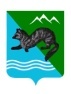 РАСПОРЯЖЕНИЕ АДМИНИСТРАЦИИ СОБОЛЕВСКОГО   МУНИЦИПАЛЬНОГО РАЙОНАКАМЧАТСКОГО КРАЯ11 августа  2020	с. Соболево	№ 426-рВ целях исполнения распоряжения Правительства Камчатского края №273-РП от 16.07.2020 по рассмотрению сообщений из открытых источников и формирования системы эффективной обратной связиУтвердить Положение об организации работы администрации Соболевского муниципального района с сообщениями из открытых источников согласно приложению к настоящему распоряжению.          2.Управлению делами  администрации Соболевского муниципального района  обеспечить:организацию работы структурных подразделений администрации Соболевского муниципального района  с сообщениями из открытых источников;взаимодействие со структурными подразделениями администрации Соболевского муниципального района, оказание консультативной помощи органам местного самоуправления муниципальных образований в Соболевском муниципальном  районе по вопросам работы с сообщениями из открытых источников.          3.Рекомендовать главам муниципальных образований в Соболевском муниципальном районе:принять аналогичные правовые акты, регулирующие вопросы организации в муниципальных образованиях Соболевского муниципального района  работы с обращениями из открытых источников, с учетом положений настоящего распоряжения;определить должностных лиц органов местного самоуправления муниципальных образований в Соболевском муниципальном районе, ответственных за работу с обращениями из открытых источников, непосредственно осуществляющих указанную работу.         4.Определить должностное лицо – Сафонову Анастасию Владимировну, советника отделения по информационной политике, защите информации и связям с общественностью в составе управления делами администрации Соболевского муниципального района, ответственной за работу с обращениями из открытых источников в  администрации Соболевского муниципального района.5.Ответственному  должностному лицу организовать взаимодействие с Агентством по внутренней политике Камчатского края по вопросам работы с сообщениями из открытых источников.6.Контроль за исполнением настоящего распоряжения возложить на руководителя Управления делами администрации Соболевского муниципального района.Глава Соболевского муниципального района                            В.И.Куркин                                                                      Приложение к распоряжению администрации Соболевского муниципального района от 11.08.2020 № 426-рПоложениеоб организации работы администрации Соболевского муниципального района   с сообщениями из открытых источников         Настоящее Положение определяет порядок, сроки	и последовательность  действий администрации Соболевского муниципального района по выявлению сообщений из открытых источников, в том числе размещенных в социальных сетях информационно телекоммуникационной сети «Интернет (далее - сообщения из открытых источников), затрагивающих вопросы деятельности администрации Соболевского муниципального района, принятию мер оперативного реагирования на сообщения из открытых источников и размещению ответов на сообщения из открытых источников.При организации работы с сообщениями из открытых источников не применяются положения Федерального закона от 02.05.2006 № 59-ФЗ «О порядке рассмотрения обращений граждан Российской Федерации».Координацию работы структурных подразделений администрации Соболевского муниципального района  с сообщениями из открытых источников осуществляет Отделение по информационной политике, защите информации и связям с общественностью в составе управления делами администрации Соболевского муниципального района ( далее - Отделение).Отделение как координатор выполняет следующие функции:1) разрабатывает в пределах своих полномочий нормативные правовые акты и иные документы, методические рекомендации по принятию мер  оперативного реагирования на сообщения из открытых источников и размещению ответов на сообщения из открытых источников;2) обеспечивает методическую поддержку и организует проведение обучения заинтересованных сотрудников структурных подразделений администрации Соболевского муниципального района, ответственных за работу с сообщениями из открытых источников.Работа администрации Соболевского муниципального района                   с сообщениями из открытых источников осуществляется в социальных сетях «Одноклассники»» «ВКонтакте», «Facebook», «Twitter» и «Instagram» (далее - социальные сети).Администрация Соболевского муниципального района                   должна иметь необходимые ресурсы (группы, аккаунты) для работы в социальных сетях.Выявление сообщений из открытых источников, требующих реагирования, направление их в муниципальные образования Соболевского муниципального района, к полномочиям которых отнесено решение вопросов, содержащихся в сообщениях из открытых источников, согласование запросов (уточнений) авторам сообщений из открытых источников и ответов (промежуточных ответов) на сообщения из открытых источников осуществляет уполномоченное должностное лицо Отделения (далее - Куратор).Администрация Соболевского муниципального района                   определяет должностное лицо, ответственное за организацию работы, подготовку и размещение ответов на сообщения из открытых источников (далее - Исполнитель), с учетом возможности исполнения обязанностей Исполнитель в период его временного отсутствия (в связи с болезнью, отпуском, командировкой, учебой или иными причинами). В случае увольнения Исполнителя глава Соболевского муниципального района в течение трех календарных дней назначает  другое ответственное лицо.Куратор выявляет сообщения из открытых источников, на которые требуется реагирование, указывает тему (группу тем), локацию и категорию важности, на основании чего может принять решение о необходимости реагирования на сообщение из открытых источников в сокращенный срок, и в течение 30 минут направляет их в структурные подразделения администрации Соболевского муниципального района или в  муниципальные образования Соболевского муниципального района , к полномочиям которых отнесено решение вопросов, содержащихся в сообщениях из открытых источников, для подготовки проекта ответа. В приоритетном порядке подлежат рассмотрению обращения, поступившие на официальные аккаунты Правительства Камчатского края, срок подготовки ответов составляет не более 4 часов.Если по мнению Исполнителя решение поставленных в сообщении из открытых источников вопросов не относится к компетенции администрации Соболевского муниципального района, Исполнитель в течение 30 минут возвращает сообщение из открытых источников Куратору, информацию фиксирует в карточке обращения.Подготовка и размещение ответа на сообщение из открытых источников осуществляется не позднее 8 рабочих часов с момента выявления сообщения из открытых источников Куратором.Исполнитель подготавливает проект ответа (при необходимости - промежуточного ответа) на сообщение из открытых источников или запрос (уточнение) и не позднее чем за 4 часа до истечения срока, предусмотренного частью 11 настоящего Положения, направляет его на согласование Куратору.Куратор в течение 1 часа с момента поступления проекта ответа на сообщение из открытых источников или запроса (уточнения) согласовывает его либо направляет на доработку Исполнителю.Направленный на доработку проект ответа на сообщение из открытых источников должен быть доработан Исполнителем и направлен на повторное согласование Куратору в течение 1 часа после поступления проекта ответа на сообщение из открытых источников или запроса (уточнения) на доработку.Согласованный Куратором ответ на сообщение из открытых источников или запрос (уточнение) в течение 1 часа с момента согласования размещается Исполнителем в социальной сети, в которой было размещено сообщение из открытого источника.В случае, если дается промежуточный ответ на сообщение из открытых источников, то срок, необходимый для направления окончательного проекта ответа, должен составлять до 7 рабочих дней со дня направления промежуточного ответа.В зависимости от категории важности сообщения из открытых источников Куратор может принять решение о необходимости реагирования на сообщение из открытых источников в сокращенный срок.В случае, если сообщение из открытых источников содержит вопросы, решение которых относится к полномочиям нескольких Исполнителей:1) Исполнитель, подготовивший необходимую информацию для подготовки общего проекта ответа в части, касающейся своих полномочий, направляет ее Куратору;2) направление каждым Исполнителем информации, необходимой для подготовки общего проекта ответа, составляет не более 2 часов с момента поступления Исполнителю сообщения из открытых источников для подготовки информации (общего ответа);проект общего ответа на сообщение из открытых источников готовит последний Исполнитель с учетом информации предыдущих Исполнителей по данному сообщению из открытых источников.При поступлении повторного сообщения из открытых источников по ранее рассмотренному вопросу Куратор направляет его в структурные подразделения администрации Соболевского муниципального района или в  муниципальные образования Соболевского муниципального района, к полномочиям которых отнесено решение вопросов, содержащихся в сообщении из открытых источников, для оперативного принятия мер по решению указанного вопроса и для подготовки ответа.Ответ на повторное сообщение из открытых источников должен содержать информацию о принятых мерах или о ходе решения вопроса.Подготовка и размещение в социальной сети ответа на повторное сообщение из открытых источников осуществляется в порядке, предусмотренном частями 9 - 17 настоящего Положения.Ответ на сообщение из открытых источников должен соответствовать формату общения в социальной сети и содержать информацию по существу заданного вопроса (с приложением подтверждающих фото или видеоматериалов при их наличии).Не подлежат обработке и ответу сообщения из открытых источников, в которых содержатся сведения о намерениях причинить вред другому лицу, нецензурные либо оскорбительные выражения, угрозы жизни и здоровью должностного лица, членам его семьи.Ответственность за достоверность и полноту информации, содержащейся в проекте ответа на сообщение из открытого источника, а также за соблюдение сроков ее предоставления Куратору возлагается на Исполнителя.Своевременное принятие мер оперативного реагирования на сообщения из открытых источников и размещение ответов на сообщения из открытых источников учитываются при оценке эффективности деятельности лиц, замещающих муниципальные должности в Соболевском муниципальном районе, муниципальных служащих структурных подразделений администрации Соболевского муниципального района.Куратор ежемесячно формирует сводную информацию о своевременности работы администрации Соболевского муниципального района в социальных сетях, качестве этой работы и динамике сообщений из открытых источников и докладывает информацию Главе Соболевского муниципального района.Куратор ежемесячно готовит аналитическую справку по топовым сообщениям из открытых источников за месяц, в том числе, в справке указывается количество сообщений, которые решены положительно. Аналитическая справка представляется Главе Соболевского муниципального района.Незамедлительному докладу Главе Соболевского муниципального района подлежит информация о сообщениях из открытых источников, носящих социально и общественно значимый характер, а также о повышенной социальной активности по вопросам, требующим оперативного решения.